ESCOLA MUNICIPAL DE EDUCAÇÃO BÁSICA AUGUSTINHO MARCONPROFESSORA: GISLAINE GUINDANIDISCIPLINA: PROSEDIPERÍODO: VESPERTINODATA: 25 a 29/05/2020TURMA: 2° ANOAULA 03- SEQUÊNCIA DIDÁTICA1° PASSO: ACESSAR O LINK: LINDO BALÃO AZUL.https://www.youtube.com/watch?v=DKc9eO6rXxg2° PASSO: A MÚSICA FALA SOBRE COMO É A VIA LÁCTEA, QUE É A GALÁXIA EM QUE ESTÁ LOCALIZADO O SISTEMA SOLAR.     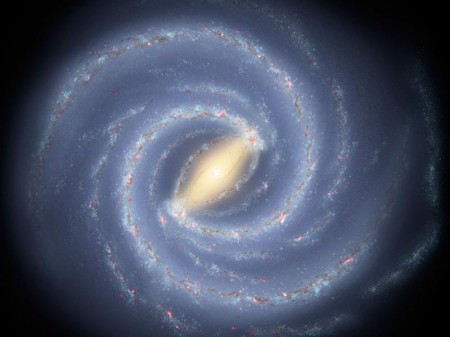  JÁ IMAGINOU SE VOCÊ PUDESSE VOAR ATÉ A VIA LÁCTEA?PENSE COMO SERIA E O QUE VOCÊ FARIA LÁ.3° PASSO: DESENHE O QUE VOCÊ IMAGINOU EM UMA FOLHA.4° PASSO: REESCREVA ESSA FRASE NA FOLHA, COMPLETANDO-A:QUANDO EU CHEGUEI NA VIA LÁCTEA EU VI......................................................5° PASSO: DESAFIO:NA MÚSICA LINDO BALÃO AZUL.  QUAL PLANETA É O LINDO BALÃO AZUL? NÃO PRECISA ESCREVER APENAS PENSE.6° PASSO: CONFECCIONE UM FOGUETE DE MATERIAL RECICLADO.SEGUE ALGUMAS SUGESTÕES:FOGUETE COM ROLO DE PAPEL HIGIÊNICO OU PAPEL TOALHA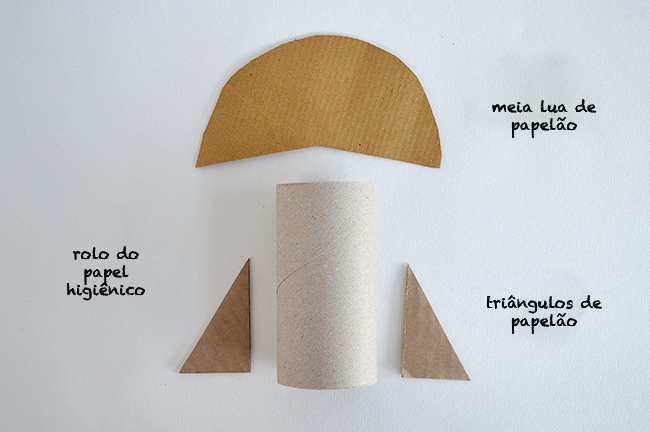 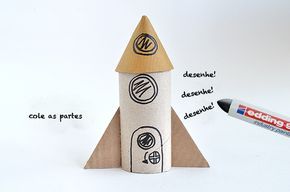 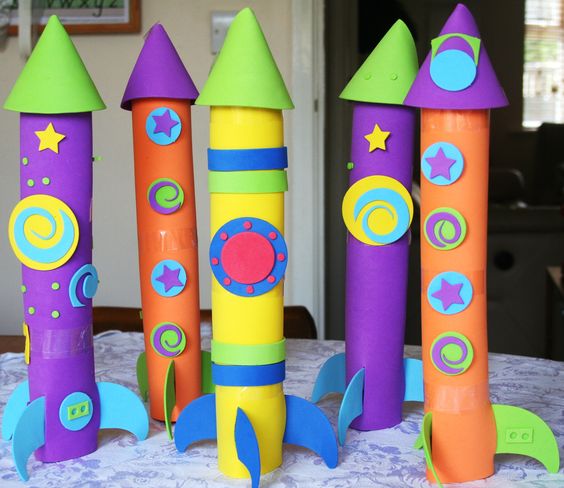 EMBALAGEM DE DETERGENTE OU GARRAFA PET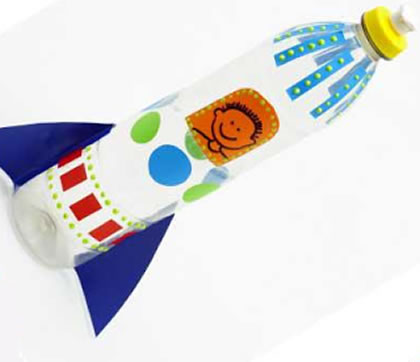 BOA ATIVIDADE!